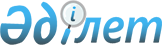 Шарбақты аудандық мәслихатының 2012 жылғы 21 желтоқсандағы N 56/18 "Шарбақты ауданының 2013 - 2015 жылдарға арналған бюджеті туралы" шешіміне өзгерістер мен толықтыру енгізу туралы
					
			Күшін жойған
			
			
		
					Павлодар облысы Шарбақты аудандық мәслихатының 2013 жылғы 16 шілдедегі N 87/29 шешімі. Павлодар облысының Әділет департаментінде 2013 жылғы 25 шілдеде N 3577 болып тіркелді. Күші жойылды - Павлодар облысы Шарбақты аудандық мәслихатының 2014 жылғы 15 қаңтардағы N 109/37 шешімімен      Ескерту. Күші жойылды - Павлодар облысы Шарбақты аудандық мәслихатының 15.01.2014 N 109/37 шешімімен.      РҚАО ескертпесі.

      Құжаттың мәтінінде түпнұсқаның пунктуациясы мен орфографиясы сақталған.

      Қазақстан Республикасының 2008 жылғы 4 желтоқсандағы Бюджет кодексінің 106–бабы 2–тармағының 4) тармақшасы және 109–бабының 5–тармағына, Қазақстан Республикасының 2001 жылғы 23 қаңтардағы "Қазақстан Республикасының жергілікті мемлекеттік басқару және өзін–өзі басқару туралы" Заңының 6–бабы 1–тармағының 1) тармақшасына сәйкес Шарбақты аудандық мәслихаты ШЕШІМ ЕТЕДІ:



      1. Шарбақты аудандық мәслихатының 2012 жылғы 21 желтоқсандағы N 56/18 "Шарбақты ауданының 2013 – 2015 жылдарға арналған бюджеті туралы" (Нормативтік құқықтық актілерді мемлекеттік тіркеу тізілімінде N 3313 тіркелген, 2013 жылғы 10 қаңтардағы ауданның "Маралды" газетінің N 2, 2013 жылғы 17 қаңтардағы ауданның "Маралды" газетінің N 3, 2013 жылғы 10 қаңтардағы ауданның "Трибуна" газетінің N 2, 2013 жылғы 17 қаңтардағы ауданның "Трибуна" газетінің N 3 жарияланған) шешіміне өзгерістер және толықтыру енгізілсін:



      1 тармақта:

      1) тармақшада:

      "2405204" деген сандар "2408579" деген сандарымен ауыстырылсын;

      "2051927" деген сандар "2055302" деген сандарымен ауыстырылсын;

      2) тармақшада "2415745" деген сандар "2419120" деген сандарымен ауыстырылсын;



      3–1 тармақта:

      "5619" деген сандары "4600" деген сандарымен ауыстырылсын;

      келесі мазмұндағы абзацпен толықтырылсын:

      "жергілікті атқарушы органдардың штат бірліктерін арттыру үшін - 4394 мың теңге";



      осы шешімнің қосымшасына сәйкес көрсетілген шешімнің 1 қосымшасы жаңа редакцияда баяндалсын.



      2. Осы шешімнің орындалуын бақылау аудандық мәслихаттың бюджет және әлеуметтік-экономикалық даму мәселесі жөніндегі тұрақты комиссиясына жүктелсін.



      3. Осы шешім 2013 жылғы 1 қаңтардан бастап қолданысқа енеді.            Сессия төрағасы,

      аудандық мәслихат хатшысы                  Т. Абрахманов

Аудандық мәслихаттың 

2013 жылғы 16 шілдедегі

N 87/29 шешіміне   

қосымша       Аудандық мәслихаттың   

2012 жылғы 21 желтоқсандағы

N 56/18 шешіміне     

1 қосымша         2013 жылға арналған аудандық бюджеті

(өзгерістер және толықтырумен бірге)
					© 2012. Қазақстан Республикасы Әділет министрлігінің «Қазақстан Республикасының Заңнама және құқықтық ақпарат институты» ШЖҚ РМК
				СанатыСанатыСанатыСанатыСомасы (мың теңге)СыныбыСыныбыСыныбыСомасы (мың теңге)Ішкі сыныбыІшкі сыныбыСомасы (мың теңге)АтауыСомасы (мың теңге)12345I. Кірістер24085791Салық түсімдері34521401Кірістен түсетін табыс салығы1641762Жекелей табыс салығы16417603Әлеуметтік салық1266521Әлеуметтік салық12665204Меншік салығы466601Мүлік салығы186233Жер салығы64204Көлік құралдарының салығы186335Біржолғы жер салығы298405Тауарларға, жұмыс және қызмет көрсетуге арналған ішкі салықтар51752Акциздер16073Табиғи және басқадай қорды пайдаланудан түсетін түсімдер13814Кәсіпкерлік және кәсіптік қызметпен айналысқаны үшін алымдар218708Заң бойынша маңызы бар және (немесе) оған уәкілеттігі бар мемлекеттік органдар немесе лауазымды тұлғалардың құжаттарды бергені үшін алынатын міндетті төлемдер25511Мемлекеттік баж25512Салықтан басқа түсімдер563501Мемлекет меншігінен түсетін кірістер34875Мемлекет меншігіндегі мүлікті жалға алудан түсетін кірістер34737Мемлекеттік бюджеттен берілген кредиттер бойынша сыйақылар1406Салықтан басқа түсімдер21481Салықтан басқа түсімдер21483Негізгі қорды сатудан түсетін түсімдер242803Жерді және материалдық емес активтерді сату24281Жерді сату24284Трансферттік түсімдер205530202Жоғары мемлекеттік басқару органдарының трансферттері20553022Облыстық бюджеттің трансферттері2055302Функционалдық топФункционалдық топФункционалдық топФункционалдық топФункционалдық топСомасы (мың теңге)Функционалдық кіші топФункционалдық кіші топФункционалдық кіші топФункционалдық кіші топСомасы (мың теңге)Бюджеттік бағдарлама әкімшісіБюджеттік бағдарлама әкімшісіБюджеттік бағдарлама әкімшісіСомасы (мың теңге)БағдарламаБағдарламаСомасы (мың теңге)АтауыСомасы (мың теңге)123456II. Шығындар241912001Жалпы сипаттағы мемлекеттік қызметтер2449841Мемлекеттік басқарудың жалпы функциясын орындаушы өкілетті, атқарушы және өзге органдары215673112Аудан (облыстық маңызы бар қала) мәслихатының аппараты13939001Аудан (облыстық маңызы бар қала) мәслихатының қызметін қамтамасыз ету жөніндегі қызметтер13656003Мемлекеттік органдардың күрделі шығындары283122Аудан (облыстық маңызы бар қала) әкімінің аппараты58900001Аудан (облыстық маңызы бар қала) әкімінің қызметін қамтамасыз ету жөніндегі қызметтер51143003Мемлекеттік органдардың күрделі шығындары7757123Қаладағы аудан, аудандық маңызы бар қаланың, кент, ауыл (село), ауылдық (селолық) округ әкімінің аппараты142834001Қаладағы аудан, аудандық маңызы бар қаланың, кент, ауыл (село), ауылдық (селолық) округ әкімінің қызметін қамтамасыз ету жөніндегі қызметтер139939022Мемлекеттік органдардың күрделі шығыстары28952Қаржы қызметі14791452Аудандық қаржы бөлімі (облыстық маңызы бар қала)14791001Аудандық бюджетті орындау және коммуналдық меншік (облыстық маңызы бар қала) саласындағы мемлекеттік саясатты іске асыру жөніндегі қызметтер облыстық маңызы бар қала)12138003Салық салу мақсатында мүлікті бағалауды жүргізу1126010Жекешелендіру, коммуналдық меншікті басқару, жекешелендіруден кейінгі қызмет және осыған байланысты дауларды реттеу107011Коммуналдық меншікке түскен мүлікті есепке алу, сақтау, бағалау және сату775018Мемлекеттік органдардың күрделі шығындары6455Жоспарлау және статистикалық қызмет14520453Ауданның (облыстық маңызы бар қаланың) экономика және бюджеттік жоспарлау бөлімі14520001Экономикалық саясатты, мемлекеттік жоспарлау жүйесін қалыптастыру және дамыту және аудандық (облыстық маңызы бар қаланы) басқару саласындағы мемлекеттік саясатты іске асыру жөніндегі қызметтер11748004Мемлекеттік органдардың күрделі шығыстары277202Қорғаныс110871Әскери мұқтаждар8258122Аудан (облыстық маңызы бар қала) әкімінің аппараты8258005Жалпыға бірдей әскери міндетті атқару шеңберіндегі іс-шаралар82582Төтенше жағдайлар жөніндегі жұмыстарды ұйымдастыру2829122Аудан (облыстық маңызы бар қала) әкімінің аппараты2829006Аудан (облыстық маңызы бар қала) ауқымындағы төтенше жағдайлардың алдын алу және жою500007Аудандық (қалалық) ауқымдағы дала өрттерінің, сондай-ақ мемлекеттік өртке қарсы қызмет органдары құрылмаған елді мекендерде өрттің алдын алу және оларды сөндіру жөніндегі іс-шаралар232904Білім беру14261741Мектепке дейінгі тәрбие және оқыту146769123Қаладағы аудан, аудандық маңызы бар қаланың, кент, ауыл (село), ауылдық (селолық) округ әкімінің аппараты88431004Мектепке дейінгі тәрбие ұйымдарының қызметін қамтамасыз ету75755041Мектепке дейінгі білім беру ұйымдарында мемлекеттік білім беру тапсырысын іске асыру12676464Ауданның (облыстық маңызы бар қаланың) оқу бөлімі58338040Мектепке дейінгі білім беру ұйымдарында мемлекеттік білім беру тапсырысын іске асыруға583382Бастауыш, негізгі орта және жалпы орта білім беру1196107123Қаладағы аудан, аудандық маңызы бар қала, кент, ауыл (село), ауылдық (селолық) округ әкімінің аппараты8352005Ауылдық (селолық) жерлерде балаларды мектепке дейін және кері тегін тасымалдауды ұйымдастыру8352464Ауданның (облыстық маңызы бар қаланың) оқу бөлімі1187755003Жалпы білім беру1156166006Балаларға қосымша білім беру315899Білім беру саласындағы өзге де қызметтер83298464Ауданның (облыстық маңызы бар қаланың) білім беру бөлімі83298001Жергілікті деңгейде білім беру саласындағы мемлекеттік саясатты іске асыру жөніндегі қызметтер12510005Ауданның (облыстық маңызы бар қаланың) мемлекеттік білім беру мекемелері үшін оқулықтар мен әдістемелік оқу жинағын сатып алу және жеткізу15656007Аудандық (қалалық) ауқымда мектеп олимпиадаларын және мектептен тыс іс–шаралар, конкурстар өткізу1551015Жетім баланы (жетім балаларды) және ата-аналарының қамқорынсыз қалған баланы (балаларды) күтіп-ұстауға асыраушыларына ай сайынғы ақшалай қаражат төлемдері8334020Үйде оқытылатын мүгедек балаларды жабдықпен, бағдарламалық қамтыммен қамтамасыз ету121067Ведомстволық бағыныстағы мемлекеттік мекемелерінің және ұйымдарының күрделі шығыстары4512605Денсаулық сақтау1739Денсаулық сақтау саласындағы өзге де қызметтер173123Қаладағы аудан, аудандық маңызы бар қала, кент, ауыл (село), ауылдық (селолық) округ әкімінің аппараты173002Шұғыл жағдайларда ауыр науқасты адамдарды дәрігерлік көмек көрсететін ең жақын денсаулық сақтау мекемесіне жеткізуді ұйымдастыру17306Әлеуметтік көмек және әлеуметтік қамсыздандыру958932Әлеуметтік көмек75531123Қаладағы аудан, аудандық маңызы бар қала, кент, ауыл (село), ауылдық (селолық) округ әкімінің аппараты9454003Үйдегі мұқтаж азаматтарға әлеуметтік көмек көрсету9454451Ауданның (облыстық маңызы бар қаланың) жұмыспен қамту және әлеуметтік бағдарламалар бөлімі66077002Жұмыспен қамту бағдарламасы11790005Мемлекеттік атаулы әлеуметтік көмек3378007Жергілікті өкілетті органдардың шешімі бойынша мұқтаж азаматтардың жекелеген топтарына әлеуметтік көмек39381010Үйде тәрбиеленіп оқытылатын мүгедек балаларды материалдық қамтамасыз ету54801618 жасқа дейінгі балаларға мемлекеттік жәрдемақы3303017Мүгедектерді жекелей сауықтандыру бағдарламасына сәйкес мұқтаж мүгедектерді арнаулы гигиеналық құралдармен және қимылмен тілдесу мамандарының қызметін көрсету, жеке күтушімен қамтамасыз ету76779Әлеуметтік көмек және әлеуметтік қамтамасыз ету саласындағы басқа қызметтер20362451Ауданның (облыстық маңызы бар қаланың) жұмыспен қамту және әлеуметтік бағдарламалар бөлімі20362001Жергілікті деңгейде тұрғындарды жұмыспен қамтуды қамтамасыз ету және әлеуметтік бағдарламаларды іске асыру саласындағы мемлекеттік саясатты іске асыру жөніндегі қызметтер18150011Жәрдемақыларды және басқа да әлеуметтік төлемдерді есептеу, төлеу мен жеткізу бойынша қызметтерге ақы төлеу856021Мемлекеттік органдардың күрделі шығындары135607Тұрғын үй-коммуналдық шаруашылығы3057361Тұрғын үй шаруашылығы9275123Қаладағы аудан, аудандық маңызы бар қала, кент, ауыл (село), ауылдық (селолық) округ әкімінің аппараты133007Аудандық маңызы бар қаланың, кенттің, ауылдың (селоның), ауылдық (селолық) округтің мемлекеттік тұрғын үй қорының сақталуын ұйымдастыру133457Ауданның (облыстық маңызы бар қаланың) мәдениет, тілдерді дамыту, дене шынықтыру және спорт бөлімі5860024Жұмыспен қамту 2020 жол картасы бойынша қалаларды және ауылдық елді мекендерді дамыту шеңберінде объектілерді жөндеу5860464Ауданның (облыстық маңызы бар қаланың) оқу бөлімі2282026Жұмыспен қамту 2020 жол картасы бойынша қалаларды және ауылдық елді мекендерді дамыту шеңберінде объектілерді жөндеу2282458Ауданның (облыстық маңызы бар қаланың) тұрғын үй-коммуналдық шаруашылық, жолаушылар көлігі және автомобиль жолдары бөлімі10004Азаматтардың жеке санаттарын тұрғын үймен қамтамасыз ету10466Ауданның (облыстық маңызы бар қаланың) сәулет, қала құрылысы және құрылыс бөлімі990072Жұмыспен қамту 2020 жол картасы шеңберінде тұрғын жай салу және (немесе) сатып алу және инженерлік коммуникациялық инфрақұрылымдарды дамыту және (немесе) сатып алу724074Жұмыспен қамту 2020 жол картасының екінші бағыты шеңберінде жетіспейтін инженерлік-коммуникациялық инфрақұрылымды дамыту мен жайластыруға2662Коммуналдық шаруашылық259890458Ауданның (облыстық маңызы бар қаланың) тұрғын үй-коммуналдық шаруашылық, жолаушылар көлігі және автомобиль жолдары бөлімі1262012Сумен жабдықтау және су бұру жүйесінің жұмыс істеуі1262466Ауданның (облыстық маңызы бар қаланың) сәулет, қала құрылысы және құрылыс бөлімі258628005Елді мекендердегі сумен жабдықтау және су бұру жүйелерін дамыту739058Елді мекендердегі сумен жабдықтау және су бұру жүйелерін дамыту2578893Елді мекендерді абаттандыру36571123Қаладағы аудан, аудандық маңызы бар қала, кент, ауыл (село), ауылдық (селолық) округ әкімінің аппараты14471008Елді мекендерде көшелерді жарықтандыру10224010Жерлеу орындарын күтіп-ұстау және туысы жоқ адамдарды жерлеу911011Елді мекендерді абаттандыру және көгалдандыру3336458Ауданның тұрмыстық коммуналдық шаруашылық, жолаушылар көлігі және автомобиль жолдары бөлімі (облыстық маңызы бар қалалар)20000016Елдi мекендердiң санитариясын қамтамасыз ету4500018Елдi мекендердi абаттандыру және көгалдандыру15500466Ауданның (облыстық маңызы бар қаланың) сәулет, қала құрылысы және құрылыс бөлімі2100007Қаланы және елді мекендерді көркейтуді дамыту210008Мәдениет, спорт, туризм және ақпараттық кеңістік1517091Мәдениет саласындағы қызмет73381123Қаладағы аудан, аудандық маңызы бар қала, кент, ауыл (село), ауылдық (селолық) округ әкімінің аппараты1500006Жергілікті деңгейде мәдени-сауық жұмыстарын қолдау1500457Ауданның (облыстық маңызы бар қаланың) мәдениет, тілдерді дамыту, дене шынықтыру және спорт бөлімі71881003Мәдени-сауық жұмысын қолдау718812Спорт12629457Ауданның (облыстық маңызы бар қаланың) мәдениет, тілдерді дамыту, дене шынықтыру және спорт бөлімі12629009Аудандық (облыстық маңызы бар қалалық) деңгейде спорттық жарыстар өткізу126293Ақпараттық кеңістік41048456Ауданның (облыстық маңызы бар қаланың) ішкі саясат бөлімі6764002Газеттер мен журналдар арқылы мемлекеттік ақпараттық саясат жүргізу5894005Телерадио хабарлар арқылы мемлекеттік ақпараттық саясат жүргізу870457Ауданның (облыстық маңызы бар қаланың) мәдениет, тілдерді дамыту, дене шынықтыру және спорт бөлімі34284006Аудандық (қалалық) кітапханалардың жұмыс істеуі33313007Мемлекеттік тілді және Қазақстан халықтарының басқа да тілдерін дамыту9719Ақпараттық кеңістік және мәдениет, спорт, туризмді ұйымдастыру жөніндегі өзге де қызметтер24651456Ауданның (облыстық маңызы бар қаланың) ішкі саясат бөлімі8648001Жергілікті деңгейде ақпарат, мемлекеттілікті нығайту және азаматтардың әлеуметтік сенімділігін қалыптастыруда мемлекеттік саясатты іске асыру жөніндегі қызметтер6993003Жастар саясаты саласындағы өңірлік бағдарламаларды іске асыру1000006Мемлекеттік органдардың күрделі шығыстары655457Ауданның (облыстық маңызы бар қаланың) мәдениет, тілдерді дамыту, дене шынықтыру және спорт бөлімі16003001Жергілікті деңгейде мәдениет және тілдерді дамыту, дене тәрбиесі және спорт саласындағы мемлекеттік саясатты іске асыру жөніндегі қызметтер6791032Ведомстволық бағыныстағы мемлекеттік мекемелерінің және ұйымдарының күрделі шығыстары921210Ауыл, су, орман, балық шаруашылығы, ерекше қорғалатын табиғи аумақтар, қоршаған ортаны және жануарлар әлемін қорғау, жер қатынастары616761Ауыл шаруашылығы17603453Ауданның (облыстық маңызы бар қаланың) экономика және бюджеттік жоспарлау бөлімі9780099Мамандардың әлеуметтік көмек көрсетуі жөніндегі шараларды іске асыру9780473Ауданның (облыстық маңызы бар қаланың) ветеринария бөлімі7823001Жергілікті деңгейде ветеринария саласындағы мемлекеттік саясатты іске асыру жөніндегі қызметтер7288007Қаңғыбас иттер мен мысықтарды аулауды және жоюды ұйымдастыру5356Жер қатынастары9036463Ауданның (облыстық маңызы бар қаланың) жер қатынастары бөлімі9036001Аудан (облыстық маңызы бар қала) аумағында жер қатынастарын реттеу саласындағы мемлекеттік саясатты іске асыру жөніндегі қызметтер7352004Жердi аймақтарға бөлу жөнiндегi жұмыстарды ұйымдастыру1000006Аудандық маңызы бар қалалардың, кенттердiң, ауылдардың (селолардың), ауылдық (селолық) округтердiң шекарасын белгiлеу кезiнде жүргiзiлетiн жерге орналастыру368007Мемлекеттік органдардың күрделі шығыстары3169Ауыл, су, орман, балық шаруашылығы және қоршаған ортаны қорғау мен жер қатынастары саласындағы өзге де қызметтер35037473Ауданның (облыстық маңызы бар қаланың) ветеринария бөлімі35037011Эпизоотияға қарсы іс-шаралар жүргізу3503711Өнеркәсіп, сәулет, қала құрылысы және құрылыс қызметі165252Сәулет, қала құрылысы және құрылыс қызметі16525466Ауданның сәулет (облыстық маңызы бар қаланың) қала құрылысы, құрылыс бөлімі16525001Құрылыс, облыс қалаларының, аудандарының және елді мекендерінің сәулеттік бейнесін жақсарту саласындағы мемлекеттік саясатты іске асыру және ауданның (облыстық маңызы бар қаланың) аумағын оңтайлау және тиімді қала құрылыстық игеруді қамтамасыз ету жөніндегі қызметтер8725013Аудан аумағында қала құрылысын дамытудың кешенді схемаларын, аудандық (облыстық) маңызы бар қалалардың, кенттердің және өзге де ауылдық елді мекендердің бас жоспарларын әзірлеу780012Көлік және коммуникация477201Автомобиль көлігі46342123Қаладағы аудан, аудандық маңызы бар қала, кент, ауыл (село), ауылдық (селолық) округ әкімінің аппараты16951013Аудандық маңызы бар қалаларда, кенттерде, ауылдарда (селоларда), ауылдық (селолық) округтерде автомобиль жолдарын қолдануды қамтамасыз ету16951458Ауданның тұрмыстық коммуналдық шаруашылық, жолаушылар көлігі және автомобиль жолдары бөлімі (облыстық маңызы бар қалалар)29391023Автомобиль жолдарын қолдануды қамтамасыз ету293919Көлік және коммуникациялар саласындағы өзге де қызметтер1378458Ауданның тұрмыстық-коммуналдық шаруашылық, жолаушылар көлігі және автомобиль жолдары бөлімі (облыстық маңызы бар қалалар)1378024Кентішілік (қалаішілік) қала маңы және ауданішілік қоғамдық жолаушылар тасымалдарын ұйымдастыру137813Басқалар478923Кәсіпкерлік қызметті қолдау және бәсекелестікті қорғау500454Ауданның (облыстық маңызы бар қаланың) кәсіпкерлік бөлімі500006Кәсіпкерлік қызметті қолдау5009Басқалар47392123Қаладағы аудан, аудандық маңызы бар қала, кент, ауыл (село), ауылдық (селолық) округ әкімінің аппараты22039040"Өңірлерді дамыту" Бағдарламасы шеңберінде өңірлерді экономикалық дамытуға жәрдемдесу бойынша шараларды іске іске асыру22039452Аудандық қаржы бөлімі (облыстық маңызы бар қалалар)1095012Ауданның (облыстық маңызы бар қаланың) жергілікті атқарушы органының резерві1095454Ауданның (облыстық маңызы бар қаланың) кәсіпкерлік және ауылшаруашылық бөлімі15829001Кәсіпкерлікті дамыту, өнеркәсіп және ауыл шаруашылық (облыстық маңызы бар қала) саласындағы мемлекеттік саясатты іске асыру жөніндегі қызметтер15695007Мемлекеттік органдардың күрделі шығыстары134458Ауданның (облыстық маңызы бар қаланың) тұрғын үй-коммуналдық шаруашылығы, жолаушылар көлігі және автомобиль жолдары бөлімі8429001Жергілікті деңгейде тұрғын үй-коммуналдық шаруашылығы, жолаушылар көлігі және автомобиль жолдары саласындағы мемлекеттік саясатты іске асыру жөніндегі қызметтер6674013Мемлекеттік органдардың күрделі шығыстары175514Борышқа қызмет көрсету141Борышқа қызмет көрсету14452Аудандық қаржы бөлімі (облыстық маңызы бар қалалар)14013Жергілікті атқарушы органдардың облыстық бюджеттен қарыздар бойынша сыйақылар мен өзге де төлемдерді төлеу бойынша борышына қызмет көрсету1415Трансферттер95371Трансферттер9537452Аудандық қаржы бөлімі (облыстық маңызы бар қалалар)9537006Пайдаланылмаған (толық пайдаланылмаған) нысаналы трансферттерді қайтару7602024Мемлекеттік органдардың функцияларын мемлекеттік басқарудың төмен тұрған деңгейлерінен жоғарғы деңгейлерге беруге байланысты жоғары тұрған бюджеттерге берілетін ағымдағы нысаналы трансферттер1935III. БЮДЖЕТТЕН ТАЗА НЕСИЕЛЕНДІРУ2872710Ауыл, су, орман, балық шаруашылығы, ерекше қорғалатын табиғи аумақтар, қоршаған ортаны және жануарлар дүниесін қорғау, жер қатынастары389481Ауыл шаруашылығы38948453Мамандарды әлеуметтік қолдау шараларын іске асыру үшін бюджеттік кредиттер38948006Бюджеттік кредиттерді өтеу38948Бюджеттік кредиттерді өтеу102215Бюджеттік кредиттерді өтеу1022101Бюджеттік кредиттерді өтеу102211Мемлекеттік бюджеттен берілген бюджеттік кредиттерді өтеу1022113Жеке тұлғаларға жергілікті бюджеттен берілген бюджеттік кредиттерді өтеу10221IV. ҚАРЖЫЛЫҚ АКТИВТЕРМЕН ОПЕРАЦИЯ БОЙЫНША САЛЬДО13800ҚАРЖЫЛЫҚ АКТИВТЕРДІ САТЫП АЛУ1380013Өзгелер138009Өзгелер13800458Ауданның (облыстық маңызы бар қаланың) тұрғын үй-коммуналдық шаруашылығы, жолаушылар көлігі және автомобиль жолдары бөлімі13800065Заңды тұлғалардың жарғылық капиталын қалыптастыру немесе ұлғайту13800V. БЮДЖЕТ ТАПШЫЛЫҒЫ (ПРОФИЦИТ)-53068VI. БЮДЖЕТ ТАПШЫЛЫҒЫН ҚАРЖЫЛАНДЫРУ (ПРОФИЦИТТІ ПАЙДАЛАНУ)530687Қарыздар түсімі3894801Мемлекеттік ішкі қарыздар389482Қарыз алу келісім-шарттары3894816Қарыздарды өтеу102211Қарыздарды өтеу10221452Аудандық қаржы бөлімі (облыстық маңызы бар қалалар)10221008Жергілікті атқарушы органның жоғары тұрған бюджет алдындағы борышын өтеу102218Бюджет қаражаттарының пайдаланылатын қалдықтары2434101Бюджет қаражаты бос қалдықтары243411Бюджет қаражатының бос қалдықтары24341